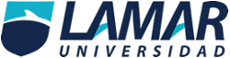 UNIVERSIDAD GUADALAJARA LAMARMEDICINA BASADA EN EVIDENCIAS ACTIVIDAD 2 "ACTIVIDAD 2"GALINDO ZUÑIGA LESLEY NOEMI8° SEMESTRE DE MEDICINA13 ABRIL 2016ENFERMEDAD DE PARKINSON TEMPRANA Y TABACO: METANÁLISIS18.624 PACIENTES9.8% PACIENTES 11.7% TX  S: 320/320+1112    0.22  ----- 22% 
E: 840/ 840+160   0.84  ------  84%VP+: 320/ 320+ 160   0.66 ----  66%VP-: 840/ 1112+840     0.43 ----- 43%3201604801112                                    84019521432100018624